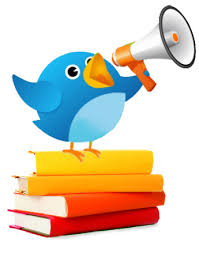 Important dates:1/17	End of 2nd Nine Weeks1/18	Teacher Work Day-No School!1/21	Holiday-No School!1/24	STEMville 6-8pm1/31	PTA 6:15pm2/5	2nd Grade Parent Night 5:30-6:30pmSpecials Schedule: Remember to wear sneakers on Thursday!Monday-Art	Tuesday-Literacy		Wednesday-Music	Thursday-Gym		Friday-Title I LabHelp us fight germs during flu season! Our classroom needs wipes and tissues!What We Are Learning…ELA-Author’s Purpose (Easy as P.I.E!  Persuade/Inform/Entertain)Math-Place value/Addition and Subtraction StrategiesSocial Studies-Culture and TraditionsHappy New Year!   I hope we all have a safe and happy 2019!Mrs. Perry’s Contact Information		919-496-4015 ext. 302 	 	tiffanyperry@fcschools.netImportant dates:1/17	End of 2nd Nine Weeks1/18	Teacher Work Day-No School!1/21	Holiday-No School!1/24	STEMville 6-8pm1/31	PTA 6:15pm2/5	2nd Grade Parent Night 5:30-6:30pmSpecials Schedule: Remember to wear sneakers on Thursday!Monday-Art	Tuesday-Literacy		Wednesday-Music	Thursday-Gym		Friday-Title I LabHelp us fight germs during flu season! Our classroom needs wipes and tissues!What We Are Learning…ELA-Author’s Purpose (Easy as P.I.E!  Persuade/Inform/Entertain)Math-Place value/Addition and Subtraction StrategiesSocial Studies-Culture and TraditionsHappy New Year!   I hope we all have a safe and happy 2019!Mrs. Perry’s Contact Information		919-496-4015 ext. 302 	 	tiffanyperry@fcschools.net